DISTANCES DE SÉCURITÉ ET CHARTES RIVERAINSQUELLES DISTANCES DE SÉCURITÉ RIVERAINS (DSR) S’APPLIQUENT ? ET QUELLE RÉDUCTION DE DISTANCE ?Quels lieux sont concernés par cetteréglementation ?Comment réduire  la DSR ?Quelles distances   s’appliquent ?DISTANCES DE SÉCURITÉ DÉFINIESEN FONCTION DES CATÉGORIES DE PRODUITS 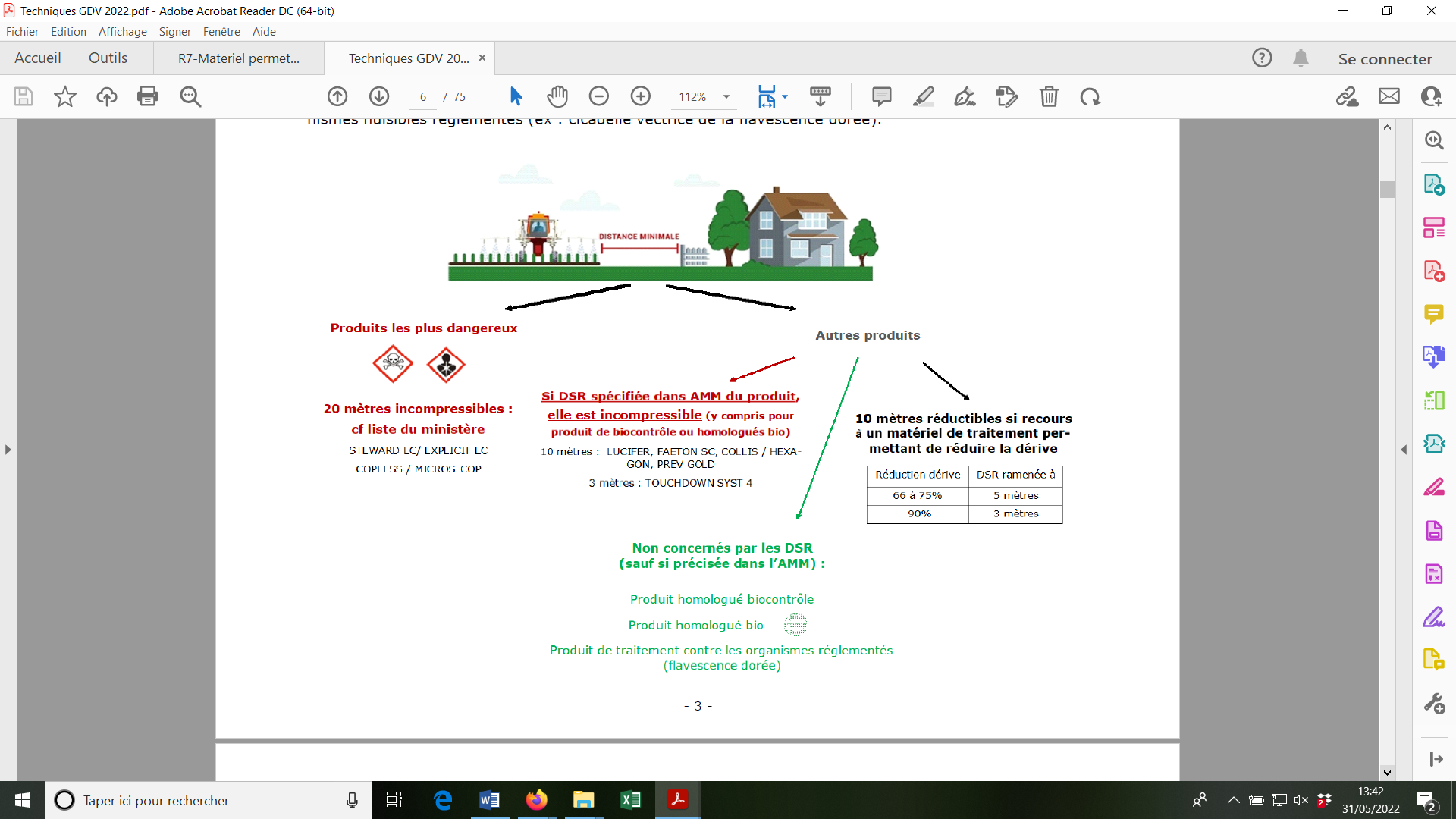 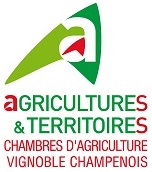 